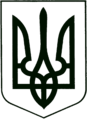 УКРАЇНА
МОГИЛІВ-ПОДІЛЬСЬКА МІСЬКА РАДА
ВІННИЦЬКОЇ ОБЛАСТІВИКОНАВЧИЙ КОМІТЕТ                                                           РІШЕННЯ №210Від 07.07.2022р.                                              м. Могилів-ПодільськийПро безоплатну передачу матеріальних цінностейз балансу управління житлово-комунального господарства міської ради на баланс міського комунального підприємства «Комбінат комунальних підприємств»	Керуючись ст.ст. 29, 30, 60 Закону України «Про місцеве самоврядування в Україні», відповідно до рішення 9 сесії міської ради 8 скликання від 30.06.2021р. №309 «Про делегування повноважень щодо управління майном комунальної власності Могилів-Подільської міської територіальної громади», з метою організації утримання вуличньо-дорожньої мережі в зимовий період, -  			             виконком міської ради ВИРІШИВ:Передати з балансу управління житлово-комунального господарства міської ради (Стратійчук І.П.) на баланс міського комунального підприємства «Комбінат комунальних підприємств» (Поцелуйко О.В.) матеріали згідно з додатком.Міському комунальному підприємству «Комбінат комунальних підприємств» (Поцелуйко О.В.) прийняти матеріали у встановленому законом порядку.Контроль за виконанням даного рішення покласти на першого заступника міського голови Безмещука П.О..Міський голова    	                                            Геннадій ГЛУХМАНЮК                                    Додаток 			                                                                до рішення виконавчого                                                                                               комітету міської ради			                                                                від 07.07.2022 року №210МАТЕРІАЛИ,що передаються з балансу управління житлово-комунального господарства міської ради на баланс міського комунального підприємства  «Комбінат комунальних підприємств»Керуючий справами виконкому	                                Володимир ВЕРБОВИЙ№з/пНайменування Одиниця виміруКількістьВартість за одиницю ( грн)Сума(грн)1234561.Дорожня сіль (Сіль технічна з протизлежувальною добавкою до 150 г/т, сорт вищий, крупність 3, без пакування)т24,12130,0051333,00